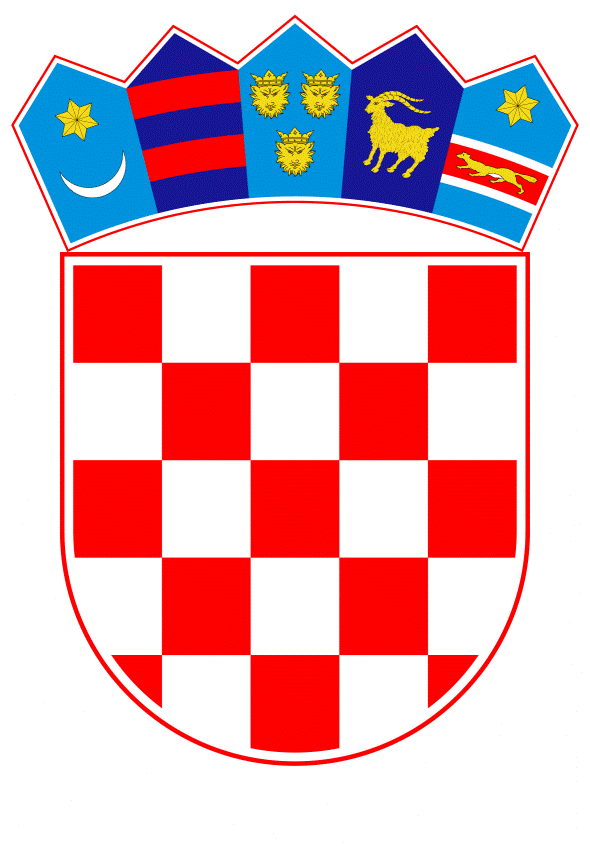 VLADA REPUBLIKE HRVATSKEZagreb, 6. srpnja 2023.______________________________________________________________________________________________________________________________________________________________________________________________________________________________MINISTARSTVO GOSPODARSTVA I ODRŽIVOG RAZVOJA										NACRTKONAČNI PRIJEDLOG ZAKONA O IZMJENAMA ZAKONA O TERMINALU ZA UKAPLJENI PRIRODNI PLINZagreb, srpanj 2023.KONAČNI PRIJEDLOG ZAKONA O IZMJENAMA ZAKONA O TERMINALU ZA UKAPLJENI PRIRODNI PLINČlanak 1.U Zakonu o terminalu za ukapljeni prirodni plin („Narodne novine“, broj 57/18.), u članku 4. stavku 5. riječi: „člankom 10.“ zamjenjuju se riječima: „člankom 12.“.Članak 2.U članku 5. oznaka stavka: „(1)“ briše se.Stavak 2. briše se.Članak 3.U članku 7. stavak 3. briše se.Dosadašnji stavci 4. do 8. postaju stavci 3. do 7.Članak 4.Članak 8. mijenja se i glasi:„(1) Godišnja koncesijska naknada od dana sklapanja ugovora do 25 godina trajanja ugovora utvrđuje se kako slijedi:– stalni dio u iznosu 0,27 eura po metru četvornom dodijeljenog pomorskog dobra– promjenjivi dio u iznosu od 0,01 eura po MWh plina isporučenog u plinski transportni sustav.(2) Godišnja koncesijska naknada za razdoblje od 25. godine trajanja ugovora do 50. godine trajanja ugovora utvrđuje se kako slijedi:– stalni dio u iznosu 0,53 eura po metru četvornom dodijeljenog pomorskog dobra– promjenjivi dio u iznosu od 0,01 eura po MWh plina isporučenog u plinski transportni sustav.(3) Godišnja koncesijska naknada za razdoblje od 50. godine trajanja ugovora do 99. godine trajanja ugovora utvrđuje se kako slijedi:– stalni dio u iznosu 1,06 eura po metru četvornom dodijeljenog pomorskog dobra– promjenjivi dio u iznosu od 0,03 eura po MWh plina isporučenog u plinski transportni sustav.(4) Godišnja koncesijska naknada uplaćuje se u korist proračuna županije i općine kako slijedi:– jedna trećina uplaćuje se u korist županije– dvije trećine uplaćuju se u korist općine.(5) Godišnja koncesijska naknada usklađuje se u slučaju izmjene ovoga Zakona u dijelu kojim se uređuje visina i način plaćanja naknade za koncesiju, odnosno u slučaju nastanka gospodarskih okolnosti koje značajno utječu na ravnotežu odnosa naknade za koncesiju i procijenjene vrijednosti koncesije koja je bila temelj sklapanja ugovora o koncesiji.“.Članak 5.U članku 11. stavak 2. mijenja se i glasi:„(2) Nekretnine koje su potrebne za gradnju, rekonstrukciju i održavanje terminala za UPP izvlašćuju se u korist investitora iz članka 6. stavka 1. ovoga Zakona.“.Stavak 3. briše se.Članak 6.U cijelom tekstu Zakona o terminalu za ukapljeni prirodni plin („Narodne novine“, broj 57/18.) riječi: „u luci Rijeka“ te riječi: „u luci Rijeka-bazen Rijeka-područje Mlaka“ brišu se.Članak 7.Ovaj Zakon stupa na snagu osmoga dana od dana objave u „Narodnim novinama“.O B R A Z L O Ž E NJ EI. 	RAZLOZI ZBOG KOJIH SE ZAKON DONOSIZakon o terminalu za ukapljeni prirodni plin („Narodne novine“, broj 57/18.), stupio je na snagu 5. srpnja 2018. godine. Zakonom o terminalu za ukapljeni prirodni plin se pored realizacije projekta izgradnje infrastrukture terminala za ukapljeni prirodni plin (u daljnjem tekstu: UPP) koja je od strateškog interesa za Republiku Hrvatsku uređuje potprojekt gradnje mjesta za opskrbu UPP-om.Nacionalnim okvirom politike za uspostavu infrastrukture i razvoj tržišta alternativnih goriva u prometu („Narodne novine“, broj 34/17.) predviđene su lokacije i rokovi za izgradnju infrastrukture za prekrcaj i opskrbu UPP-a u morskim lukama.Nakon donošenja Zakona o terminalu za ukapljeni prirodni plin, doneseni su Strategija energetskog razvoja Republike Hrvatske do 2030. s pogledom na 2050. godinu („Narodne novine“, broj 25/20.) i Integrirani nacionalni energetski i klimatski plan za Republiku Hrvatsku za razdoblje od 2021. do 2030. godine. Oba dokumenta definiraju razvoj tržišta UPP-a (naročito u segmentu prometnog sektora) kao jedan od osnovnih strateških ciljeva Republike Hrvatske. Shodno očekivanom povećanju korištenja UPP-a u teškom teretnom prometu, pomorskom prometu i željezničkom prometu, kao temeljna odrednica promjena navodi se razvoj infrastrukture za korištenje UPP-a u prometu. Kako bi se zadovoljilo tržište u kratkoročnom razdoblju, do 2030. godine u Republici Hrvatskoj treba postojati minimalno 11 UPP punionica koje će omogućiti punjenje cestovnih vozila, dok će neke od njih trebati omogućavati punjenje plovnih objekata.S obzirom na to da je od izbora lokacije mjesta za opskrbu UPP-om prošlo gotovo četiri godine napravljena je revalorizacija optimalnih mjesta za opskrbu UPP-om. Cilj revalorizacije je optimiziranje tehničkih, prostornih i financijskih parametara u cilju omogućavanja realizacije projekta razvoja stanica do 2024. godine uz ostvarenje punog potencijala realizacije UPP terminala kao opskrbne točke UPP-om za upotrebu u prometu.Također, Konačnim prijedlogom zakona se uređuje da se nekretnine koje su potrebne za gradnju, rekonstrukciju i održavanje samog terminala za UPP izvlašćuju u korist investitora koji provodi proces izvlašćenja i na kojeg glase sve dozvole i dokumenti vezani uz gradnju terminala za UPP.II. 	PITANJA KOJA SE ZAKONOM RJEŠAVAJUOvim Konačnim prijedlogom zakona namjeravaju se urediti sljedeća pitanja:- izbor optimalne lokacije za gradnju mjesta za opskrbu UPP-om- pitanje izvlašćenja nekretnina koje su potrebne za gradnju, rekonstrukciju i održavanje terminala za UPP.Donošenjem ovoga Zakona pitanje mjesta za opskrbu UPP-om se neće vezivati isključivo uz određenu lokaciju, u konkretnom slučaju područje Mlake u luci Rijeka, već će se odabrati optimalna lokacija mjesta za opskrbu UPP-om uzimanjem u obzir svih tehničkih, prostornih i financijskih parametara, a rukovodeći se pritom Nacionalnim okvirom politike za uspostavu infrastrukture i razvoj tržišta alternativnih goriva u prometu, Strategijom energetskog razvoja Republike Hrvatske do 2030. s pogledom na 2050. godinu i Integriranim nacionalnim energetskim i klimatskim planom za Republiku Hrvatsku za razdoblje od 2021. do 2030. godine.Također, donošenjem ovoga Zakona definirat će se da se nekretnine koje su potrebne za gradnju, rekonstrukciju i održavanje samog terminala za UPP izvlašćuju u korist investitora koji provodi proces izvlašćenja i na kojeg glase sve dozvole i dokumenti vezani uz gradnju terminala za UPP.III. 	OBRAZLOŽENJE ODREDBI PREDLOŽENOG ZAKONAUz članak 1. Ovim člankom se nomotehnički uređuje tekst Konačnog prijedloga zakona u smislu ispravnog pozivanja na odredbe Zakona.Uz članak 2. Ovim člankom se određuje brisanje odredbe kojom se određuje da su radi omogućavanja prometovanja cestovnih i željezničkih vozila i plovila pogonjenih UPP-om glavnim cestovnim prometnim pravcima, pomorskim i unutarnjim plovnim putovima Republike Hrvatske, sukladno propisu kojim se uređuje uspostava infrastrukture za alternativna goriva za mjesta za opskrbu UPP-om, određeni prometni pravci, morske luke, kao i luke unutarnjih voda za smještaj UPP infrastrukture te je za mjesto opskrbe UPP-om određena luka Rijeka koja čini infrastrukturu terminala za UPP, iz razloga što se u cijelom tekstu ovoga Prijedloga zakona briše mjesto opskrbe UPP-om luka Rijeka.Uz članak 3.Ovim člankom se određuje brisanje odredbe kojom se daje ovlaštenje Lučkoj upravi Rijeka da investitoru iz članka 6. stavka 1. Zakona o terminalu za ukapljeni prirodni plin dodijeli koncesiju i zaključi ugovor o koncesiji u svrhu gradnje mjesta opskrbe UPP-om u luci Rijeka-bazen Rijeka-područje Mlaka u svrhu omogućavanja daljnje distribucije UPP-a, iz razloga što se u cijelom tekstu ovoga Konačnog prijedloga zakona briše mjesto opskrbe UPP-om luka Rijeka-područje Mlaka, a kako na temelju važećeg Zakona o terminalu za ukapljeni prirodni plin nije do sada bilo zaključenih ugovora o koncesiji u svrhu gradnje mjesta opskrbe UPP-om u luci Rijeka-bazen Rijeka-područje Mlaka u svrhu omogućavanja daljnje distribucije UPP-a, isto nije bilo potrebno regulirati kroz prijelazne i završne odredbe ovoga Zakona.Uz članak 4.Ovim člankom se u važećem Zakonu o terminalu za ukapljeni prirodni plin mijenjaju iznosi navedeni u kunama, odgovarajućim iznosima u eurima sukladno Zakonu o uvođenju eura kao službene valute u Republici Hrvatskoj i Uputi Ministarstva financija KLASA: 011-01/2l-04/6,URBROJ: 513-06-03 -22-133, od 6. svibnja 2022.Uz članak 5.Ovim člankom se mijenja dosadašnji stavak 2. Zakona o terminalu za ukapljeni prirodni plin na način da se određuje da se nekretnine potrebne za gradnju, rekonstrukciju i održavanje terminala za UPP izvlašćuju u korist investitora iz članka 6. stavka 1. Zakona o terminalu za ukapljeni prirodni plin, odnosno društva LNG Hrvatska d.o.o., a ne kao do sada u korist Republike Hrvatske. LNG Hrvatska d.o.o. u vlasništvu je društava HEP d.d. i PLINACRO d.o.o. kojima je isključivi i jedini vlasnik Republika Hrvatska. Sukladno članku 6. stavku 2. Zakona o terminalu za ukapljeni prirodni plin promjenu vlasničke strukture investitora uređuje Vlada Republike Hrvatske odlukom ili zaključkom o promjeni vlasničke strukture na prijedlog ministarstva zaduženog za energetiku. Predmet izvlaštenja su nekretnine izvan obuhvata koncesije koju je društvo LNG Hrvatska d.o.o. steklo na temelju članka 7. Zakon o terminalu za ukapljeni prirodni plin. U skladu s odredbama Ugovora o koncesiji pomorskog dobra u svrhu gradnje i gospodarskog korištenja luke posebne namjene – Industrijske luke Terminal za UPP, Omišalj-Njivice, na koncesioniranom području izgrađen je pristan, privezne i oslanjačke utvrdice, pristupni most te instalacija za prihvat prirodnog plina na visokom tlaku i plinovod za otpremu plina s pristana. Izvan koncesioniranog područja nalaze se pristupna prometnica, upravljačka zgrada, zgrada čuvarnice, priključni plinovod, čistačka stanica, dizel agregat, pumpaona i spremnik protupožarne vode te pripadajuće instalacije.Uz članak 6.Ovim člankom se određuje brisanje riječi: „u luci Rijeka“ te riječi: „u luci Rijeka-bazen Rijeka-područje Mlaka“ u cijelom tekstu Zakona o terminalu za ukapljeni prirodni plin.Uz članak 7.Ovim člankom propisuje se stupanje na snagu Zakona.IV. 	OCJENA I IZVORI SREDSTAVA POTREBNIH ZA PROVOĐENJE ZAKONAZa provođenje ovoga Zakona nije potrebno osigurati dodatna sredstava u državnom proračunu Republike Hrvatske.V. 	RAZLIKE IZMEĐU RJEŠENJA KOJA SE PREDLAŽU KONAČNIM PRIJEDLOGOM ZAKONA U ODNOSU NA RJEŠENJA IZ PRIJEDLOGA ZAKONA I RAZLOZI ZBOG KOJIH SU TE RAZLIKE NASTALE Hrvatski sabor je na 15. sjednici raspravljao o Prijedlogu zakona o izmjenama Zakona o terminalu za ukapljeni prirodni plin kojeg je prihvatio zaključkom 17. veljače 2023., s tim da su predlagatelju upućene primjedbe, prijedlozi i mišljenja radi pripreme Konačnog prijedloga zakona o izmjenama Zakona o terminalu za ukapljeni prirodni plin.Odbor za gospodarstvo Hrvatskoga sabora je podržao donošenje Zakona.U odnosu na prvo čitanje, Konačni prijedlog zakona je dorađen u skladu s primjedbom Odbora za zakonodavstvo Hrvatskoga sabora i to u dijelu koji se odnosi na završnu odredbu s obzirom na to da je euro postao službena valuta u Republici Hrvatskoj.VI.	PRIJEDLOZI, PRIMJEDBE I MIŠLJENJA KOJI SU DANI NA PRIJEDLOG ZAKONA, A KOJE PREDLAGATELJ NIJE PRIHVATIO TE RAZLOZI NEPRIHVAĆANJAU raspravi o Prijedlogu zakona na radnim tijelima Hrvatskoga sabora nije bilo sadržajnih primjedbi i prijedloga o kojima bi se predlagatelj mogao posebno očitovati. Predstavnik predlagatelja je odgovorio na sva pitanja koja su postavljena na Odboru za gospodarstvo i Odboru za zakonodavstvo Hrvatskoga sabora.Tijekom prvog čitanja u Hrvatskome saboru iznijeta su neka mišljenja na koja predlagatelj daje osvrt u nastavku.Zastupnici Mirela Ahmetović, Sabina Glasovac, Sandra Benčić i Erik Fabijanić ukazuju da se Prijedlogom zakona ispušta područje Mlake u luci Rijeka kao lokacije mjesta za opskrbu UPP-om te da predloženo zakonsko rješenje ne definira novu lokaciju. Područje Mlake u luci Rijeka nije isključeno kao moguća lokacija mjesta za opskrbu UPP-om. Ovim Zakonom omogućava se odabir optimalne lokacije smještaja mjesta za opskrbu UPP-om uzimanjem u obzir svih tehničkih, prostornih i financijskih parametara, a rukovodeći se pritom Zakonom o uspostavi infrastrukture za alternativna goriva, Nacionalnim okvirom politike za uspostavu infrastrukture i razvoj tržišta alternativnih goriva u prometu, Strategijom energetskog razvoja Republike Hrvatske do 2030. s pogledom na 2050. godinu i Integriranim nacionalnim energetskim i klimatskim planom za Republiku Hrvatsku za razdoblje od 2021. do 2030. godine. Dosadašnjim zakonskim rješenjem investitor je ograničen na jednu lokaciju. Mjesto za opskrbu UPP-om može u budućnosti uključivati područje Mlake u luci Rijeka ili neko drugo područje ako se ocjeni da su za to ispunjene naprijed navedene pretpostavke odnosno da navedeno područje najbolje odgovara za realizaciju projekta izgradnje mjesta za opskrbu UPP-om uzimanjem u obzir svih tehničkih, prostornih, financijskih i okolišnih parametara.Zastupnici Mirela Ahmetović, Anka Mrak-Taritaš, Andreja Marić i Sandra Benčić, Zvonimir Troskot i Erik Fabijanić postavljaju pitanje zašto se mijenja Zakon na način da se izvlaštenje provodi u korist društva LNG Hrvatska d.o.o. umjesto u korist Republike Hrvatske kako je do sada stajalo u Zakonu. Člankom 4. Zakona o energiji („Narodne novine“ br. 120/12., 14/14., 95/15., 102/15. i 68/18.) je propisano da se terminali za ukapljeni prirodni plin pored ostalih energetskih objekata koje Zakon navodi proglašavaju objektima od interesa za Republiku Hrvatsku te da su vlasnici objekata od interesa za Republiku Hrvatsku dužni objekte održavati, tehnološki unapređivati, odnosno modernizirati sukladno odrednicama Strategije energetskog razvoja Republike Hrvatske do 2030. s pogledom na 2050. godinu i interesima Republike Hrvatske propisanim pozitivnim propisima. Društvo LNG Hrvatska d.o.o. u suvlasništvu je društava HEP d.d. i PLINACRO d.o.o. koji su u 100 % vlasništvu Republike Hrvatske. Društvo HEP d.d. je društvo od posebnog interesa za Republiku Hrvatsku i većinski je vlasnik društva LNG Hrvatska d.o.o. te ima nešto manje od 75 % udjela u temeljnom kapitalu društva LNG Hrvatska d.o.o. Člankom 6. stavkom 2. Zakona o terminalu za ukapljeni prirodni plin je propisano da promjenu vlasničke strukture društva LNG Hrvatska d.o.o. uređuje Vlada Republike Hrvatske odlukom ili zaključkom o promjeni vlasničke strukture na prijedlog ministarstva nadležnog za energetiku čime su zaštićeni interesi Republike Hrvatske s obzirom na to da osnivači društva ne mogu raspolagati poslovnim udjelima bez odluke Vlade Republike Hrvatske. Drugi gospodarski subjekti koji upravljaju ovakvom ili sličnom infrastrukturom i u vlasništvu su Republike Hrvatske također kroz postupke izvlaštenja stječu vlasništvo na nekretnina odnosno zasnivaju služnosti na teret nekretnina u svrhu upravljanja energetskim postrojenjem i infrastrukturom za čiju funkcionalnost i održavanje odgovaraju (društvo PLINACRO d.o.o., HEP d.d. i njihova ovisna društva) što je u sladu sa spomenutim Zakonom o energiji. TEKST ODREDBI VAŽEĆEGA ZAKONA KOJE SE MIJENJAJUPredmet ZakonaČlanak 1.Ovim se Zakonom utvrđuje interes Republike Hrvatske, uređuje se supsidijarna primjena propisa, infrastruktura terminala za ukapljeni prirodni plin (u daljnjem tekstu: UPP) koja je od strateškog interesa za Republiku Hrvatsku, izdavanje koncesije na pomorskom dobru za realizaciju terminala za UPP i prateće infrastrukture, uključujući mjesto za opskrbu UPP-om u luci Rijeka, provedba izvlaštenja nekretnina, pravila i mjere prilikom realizacije terminala za UPP radi očuvanja sigurnosti opskrbe prirodnim plinom i tajnost podataka te se određuje investitor odnosno nositelj investicije projekta terminala za UPP na otoku Krku.Definicije pojmovaČlanak 3.Pojedini pojmovi u smislu ovoga Zakona imaju sljedeća značenja:1. Agencija znači Hrvatska energetska regulatorna agencija2. mjesto za opskrbu UPP-om znači objekt za opskrbu UPP-om koji se sastoji od fiksnog ili mobilnog objekta, objekta na moru ili drugih sustava3. održavanje znači izvedba građevinskih i drugih radova na postojećoj građevini radi očuvanja temeljnih zahtjeva za građevinu tijekom njezina trajanja, kojima se ne mijenja usklađenost građevine s lokacijskim uvjetima u skladu s kojima je izgrađena4. postrojenje znači skup svrhovito povezane opreme za obavljanje tehnološkog ili drugog procesa kojemu je namijenjena građevina5. potprojekt gradnje mjesta za opskrbu UPP-om u luci Rijeka znači gradnja mjesta za opskrbu UPP-om u luci Rijeka-bazen Rijeka-područje Mlaka za daljnju distribuciju UPP-a, uključujući sve sustave i instalacije potrebne za rad mjesta za opskrbu UPP-om6. projekt terminala za UPP na otoku Krku znači gradnja terminala za UPP na otoku Krku, uključujući infrastrukturu terminala za UPP iz članka 5. ovoga Zakona i potprojekt gradnje mjesta za opskrbu UPP-om u luci Rijeka7. rekonstrukcija znači izvedba građevinskih i drugih radova na postojećoj građevini kojima se utječe na ispunjavanje temeljnih zahtjeva za tu građevinu ili kojima se mijenja usklađenost te građevine s lokacijskim uvjetima u skladu s kojima je izgrađena (dograđivanje, nadograđivanje, uklanjanje vanjskog dijela građevine, izvođenje radova radi promjene namjene građevine ili tehnološkog procesa i sl.), odnosno izvedba građevinskih i drugih radova na ruševini postojeće građevine8. terminal za UPP znači terminal koji se koristi za ukapljivanje prirodnog plina ili prihvat, iskrcaj i ponovno uplinjavanje UPP-a, uključujući pomoćne usluge i privremeno skladištenje potrebno za postupak ponovnog uplinjavanja i daljnju otpremu u transportni sustav, ali isključujući dijelove terminala za UPP koji se koriste za skladištenje.Interes Republike HrvatskeČlanak 4.(1) Radi očuvanja sigurnosti opskrbe prirodnim plinom interes Republike Hrvatske je osigurati realizaciju projekta terminala za UPP na otoku Krku sukladno Strategiji energetskog razvoja Republike Hrvatske, Strategiji skladištenja prirodnog plina Europske unije i Strategiji sigurne opskrbe energijom Europske unije.(2) Radi uvođenja UPP-a kao ekološki prihvatljivog pogonskog goriva u pomorskom, riječnom, željezničkom i cestovnom teretnom prometu interes Republike Hrvatske je osigurati realizaciju gradnje mjesta za opskrbu UPP-om u luci Rijeka-bazen Rijeka-područje Mlaka, kao potprojekta terminala za UPP na otoku Krku.(3) Gradnja terminala za UPP na otoku Krku i mjesta opskrbe UPP-om u luci Rijeka je u interesu Republike Hrvatske.(4) Realizacija projekta terminala za UPP na otoku Krku osigurat će novi dobavni pravac prirodnog plina te će diversificirati putove i izvore opskrbe prirodnim plinom na tržištu Republike Hrvatske i Europske unije, a što će bitno utjecati na sigurnost opskrbe prirodnim plinom.(5) Radi osiguranja sigurnosti opskrbe iz stavka 1. ovoga članka odnosno realizacije projekta terminala za UPP na otoku Krku interes Republike Hrvatske je osigurati provedbu preventivne mjere sigurnosti opskrbe u skladu s člankom 10. ovoga Zakona.Infrastruktura i mjesto za opskrbu UPP-omČlanak 5.(1) Infrastruktura terminala za UPP na otoku Krku uključuje sljedeće:– terminal za UPP– postrojenja za ukapljivanje UPP-a– postrojenja za uplinjavanje UPP-a– fiksna i mobilna infrastruktura na kopnu ili moru za skladištenje UPP-a– fiksna i mobilna infrastruktura na kopnu ili moru za daljnju distribuciju UPP-a– fiksna i mobilna infrastruktura na kopnu ili moru za upotrebu UPP-a u prometu– postrojenja za primjenu rashladne energije UPP-a– postrojenja za primjenu UPP-a u energetske svrhe– postrojenja za primjenu UPP-a kao sirovine– prateća instalacija i sustavi na kopnu ili moru potrebni za rad s UPP-om / potrebni za rad UPP infrastrukture– energana za proizvodnju električne i toplinske energije u okviru obuhvata terminala za UPP, iz koje će se toplinska energija koristiti za uplinjavanje UPP-a, s transportom proizvedene električne energije u mrežu– sva infrastruktura izvan obuhvata zahvata terminala za UPP koja je potrebna za njegov rad (priključni plinovod za otpremu plina iz terminala za UPP u transportni sustav, magistralni plinovodi kao sastavni dijelovi transportnog sustava, uključujući kompresorske stanice kojima se transportira plin iz terminala za UPP, dalekovodi, vodoopskrbni sustavi, odvodnja otpadnih voda i slično).(2) Radi omogućavanja prometovanja cestovnih i željezničkih vozila i plovila pogonjenih UPP-om glavnim cestovnim prometnim pravcima, pomorskim i unutarnjim plovnim putovima Republike Hrvatske, sukladno propisu kojim se uređuje uspostava infrastrukture za alternativna goriva za mjesta za opskrbu UPP-om, određeni su prometni pravci, morske luke, kao i luke unutarnjih voda za smještaj UPP infrastrukture te je za mjesto opskrbe UPP-om određena luka Rijeka koje čini infrastrukturu terminala za UPP.InvestitorČlanak 6.(1) Za nositelja investicije projekta terminala za UPP na otoku Krku određuje se društvo LNG Hrvatska d.o.o. (MB: 080733282, OIB: 53902625891) (u daljnjem tekstu: investitor).(2) Promjenu vlasničke strukture investitora uređuje Vlada Republike Hrvatske odlukom ili zaključkom o promjeni vlasničke strukture na prijedlog ministarstva nadležnog za energetiku.(3) Investitor će realizirati projekt terminala za UPP na otoku Krku kroz:1. gradnju terminala za UPP u dvije faze:– gradnja plutajućeg terminala za UPP u prvoj fazi– gradnja kopnenog terminala za UPP u drugoj fazi2. gradnju mjesta za opskrbu UPP-om u luci Rijeka.(4) Plutajući terminal za UPP, financiran bespovratnim sredstvima Europskog fonda CEF, investitor ne smije otuđiti u desetogodišnjem razdoblju od dana puštanja u rad terminala za UPP.Koncesija na pomorskom dobruČlanak 7.(1) Ovim Zakonom Republika Hrvatska daje koncesiju na pomorskom dobru u svrhu gradnje i gospodarskog korištenja luke posebne namjene industrijske luke terminal za UPP, Omišalj, otok Krk na dijelu k. o. Omišalj – Njivice, investitoru iz članka 6. stavka 1. ovoga Zakona.(2) Investitor iz članka 6. stavka 1. ovoga Zakona utvrđuje se kao ovlaštenik koncesije na pomorskom dobru (kopneni i morski dio) koje se daje u koncesiju u svrhu gradnje i gospodarskog korištenja luke posebne namjene industrijske luke terminal za UPP, Omišalj, otok Krk na dijelu k. o. Omišalj – Njivice.(3) Ovim Zakonom daje se ovlaštenje Lučkoj upravi Rijeka da investitoru iz članka 6. stavka 1. ovoga Zakona dodijeli koncesiju i zaključi ugovor o koncesiji u svrhu gradnje mjesta opskrbe UPP-om u luci Rijeka-bazen Rijeka-područje Mlaka u svrhu omogućavanja daljnje distribucije UPP-a.(4) Gospodarsko korištenje pomorskog dobra daje se u svrhu obavljanja energetske djelatnosti upravljanja terminalom za UPP te će investitor iz članka 6. stavka 1. ovoga Zakona za obavljanje lučkih djelatnosti zaključiti ugovore s društvima registriranim i specijaliziranim za obavljanje tih djelatnosti uz prethodnu suglasnost ministra nadležnog za pomorstvo.(5) Područje pomorskog dobra (kopneni i morski dio) koje se daje u koncesiju u svrhu gradnje i gospodarskog korištenja luke posebne namjene industrijske luke terminal za UPP, Omišalj, otok Krk na dijelu k. o. Omišalj – Njivice obilježeno je poligonom određenim koordinatnim točkama izraženim u HTRS96 projekciji kako slijedi:(6) Površina pomorskog dobra – lučkog područja koje se daje u koncesiju ukupno iznosi 172.820 m², od čega je 11.298 m² kopneni prostor, a 161.522 m² morski akvatorij.(7) Koncesija se daje na razdoblje od 99 godina, računajući od dana sklapanja ugovora o koncesiji.(8) Ovim Zakonom ovlašćuje se ministar nadležan za pomorstvo da u ime Republike Hrvatske u roku od 90 dana od dana stupanja na snagu ovoga Zakona zaključi ugovor o koncesiji kojim će se detaljnije urediti prava i obveze davatelja koncesije i investitora.Koncesijska naknadaČlanak 8.(1) Godišnja koncesijska naknada od dana sklapanja ugovora do 25 godina trajanja ugovora utvrđuje se kako slijedi:– stalni dio u iznosu 2,00 kune po metru četvornom dodijeljenog pomorskog dobra– promjenjivi dio u iznosu od 0,05 kune po MWh plina isporučenog u plinski transportni sustav.(2) Godišnja koncesijska naknada za razdoblje od 25. godine trajanja ugovora do 50. godine trajanja ugovora utvrđuje se kako slijedi:– stalni dio u iznosu 4,00 kune po metru četvornom dodijeljenog pomorskog dobra– promjenjivi dio u iznosu od 0,10 kune po MWh plina isporučenog u plinski transportni sustav.(3) Godišnja koncesijska naknada za razdoblje od 50. godine trajanja ugovora do 99. godine trajanja ugovora utvrđuje se kako slijedi:– stalni dio u iznosu 8,00 kune po metru četvornom dodijeljenog pomorskog dobra– promjenjivi dio u iznosu od 0,20 kune po MWh plina isporučenog u plinski transportni sustav.(4) Godišnja koncesijska naknada uplaćuje se u korist proračuna županije i općine kako slijedi:– jedna trećina uplaćuje se u korist županije– dvije trećine uplaćuju se u korist općine.(5) Godišnja koncesijska naknada usklađuje se svakih pet godina s tečajem eura objavljenim od Hrvatske narodne banke ako tečajna razlika iznosi manje ili više od 3 % od tečaja na dan zaključenja ugovora o koncesiji.Izvlaštenje nekretninaČlanak 11.(1) Gradnja, rekonstrukcija i održavanje terminala za UPP je u interesu Republike Hrvatske.(2) Nekretnine koje su potrebne za gradnju, rekonstrukciju i održavanje terminala za UPP izvlašćuju se u korist Republike Hrvatske.(3) Prijedlog za izvlaštenje nekretnina iz stavka 2. ovoga članka u ime i za račun Republike Hrvatske podnosi investitor iz članka 6. stavka 1. ovoga Zakona.Predlagatelj:Ministarstvo gospodarstva i održivog razvojaPredmet:Nacrt konačnog prijedloga zakona o izmjenama Zakona o terminalu za ukapljeni prirodni plinKopneni dio lučkog područja – lučkog bazena
(omeđen od točke 1 do točke 37)Kopneni dio lučkog područja – lučkog bazena
(omeđen od točke 1 do točke 37)Kopneni dio lučkog područja – lučkog bazena
(omeđen od točke 1 do točke 37)TOČKAEN1345 755,595 008 717,282345 758,875 008 712,203345 762,285 008 706,914345 744,285 008 689,955345 734,025 008 667,356345 741,415 008 642,847345 737,095 008 620,358345 720,205 008 605,509345 717,625 008 578,1710345 712,085 008 568,0111345 683,965 008 545,3512345 677,015 008 548,3013345 675,435 008 550,5114345 672,985 008 551,4715345 665,215 008 551,0516345 660,465 008 553,3317345 658,615 008 556,7518345 656,095 008 557,5719345 652,965 008 556,0120345 639,625 008 553,7921345 631,905 008 556,0322345 627,335 008 554,7123345 608,815 008 540,5024345 594,195 008 540,3225345 583,475 008 537,1326345 576,825 008 527,6927345 565,145 008 499,5128345 560,755 008 491,4229345 550,515 008 488,5130345 544,345 008 481,9731345 540,105 008 473,2832345 535,325 008 451,8233345 533,535 008 443,8134345 533,125 008 394,5135345 541,195 008 375,2236345 537,975 008 372,4937345 533,395 008 368,60Morski dio lučkog područja – lučkog bazena
(omeđen od točke 37, preko točaka A, B, C, D, E i F do točke 1)Morski dio lučkog područja – lučkog bazena
(omeđen od točke 37, preko točaka A, B, C, D, E i F do točke 1)Morski dio lučkog područja – lučkog bazena
(omeđen od točke 37, preko točaka A, B, C, D, E i F do točke 1)TOČKAEN37345 533,395 008 368,60A345 477,725 008 361,98B345 375,225 008 349,78C345 215,675 008 409,80D345 225,745 008 496,14D1345 234,855 008 574,35D2345 610,035 008 935,83E345 640,655 008 895,90F345 686.115 008 824.911345 755,595 008 717,28